Please outline how your project meets each of the following requirements, referring to any supporting documentation where necessary. The formatting requirements provided in Technical Procedure & Formatting on page 11 of the ‘Gold Standard Agriculture Requirements’ must be followed. (Please delete this text before submitting the template).Within this template this symbol is used to indicate special guidance that may be applied by projects that are managed by smallholders.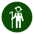 Project BoundariesProject BoundariesThe project owner shall submit, as part of the supporting documents, GIS vector layers that clearly define the following information: Project region, AND Project area(s), ANDProtected areas, ANDBiodiversity areas (see chapter ‘4.2.2 Ecological, requirement 3.’), ANDInfrastructure (roads, houses, etc.) and permanent water bodies, ANDWhere affected people are situated, ANDSites with special cultural, ecological, economic, religious or spiritual significance.GIS vector layers1 shall be clearly referenced when submitted as supporting documents as follows:Chapter number	03 for chapter ’3. Project Boundaries’ (see Gold Standard Agriculture Requirements v0.9)ID of the document	01 for the first supporting document Title of document	Project Boundaries Western TanzaniaDate of publication	Jul 2014Example		03_01_ Project Boundaries Western Tanzania_ Jul 2014If the proposed project is managed by smallholders , then special guidance on requirement 1 above is valid regarding the submission of supporting documents by the project owner: Project region: A map with a polygon reflecting the boundariesProject areas: A map with one GPS point per project participant and each project participant shall have a hand-drawn map of its part of the project area Protected areas: A map with national parks (as by Google Maps) and UNESCO sites (as by http://whc.unesco.org/en/interactive-map/)Biodiversity areas: A map with a polygon reflecting the boundariesInfrastructure and permanent water bodies: As by Google MapsWhere people affected are situated: One GPS point per person, group of persons or community with a caption that described the effect Sites with special cultural, ecological, economic, religious or spiritual significance: One GPS point per site with a caption that describes the significance and effectProject TitleEnter text hereEnter text hereGold Standard IDEnter ID here  e.g. GS-0123Enter ID here  e.g. GS-0123Type of Certification Pre-Feasibility Assessment    Initial Certification   
 Performance Certification   
 New Area Certification Type of Project Agriculture
 Afforestation/Reforestation (A/R)
 Improved Forest Management (IFM)       Smallholder Microscale Methodology appliedEnter text hereEnter text hereRequirementsEnter text here  e.g. Gold Standard Agriculture Requirements v0.9Enter text here  e.g. Gold Standard Agriculture Requirements v0.9ID of supporting documents: Enter text hereIs the proposed project managed by smallholders i.e. a smallholder project? Yes       No      Project region: A map with a polygon reflecting the boundariesEnter image here